KARADENİZ TEKNİK ÜNİVERSİTESİMETALURJİ VE MALZEME MÜHENDİSLİĞİMETALURJİ VE MALZEME KULÜBÜ&MÜHENDİSLİK FAKÜLTESİ DEKANLIĞI1.ÖĞRENCİ BULUŞMASI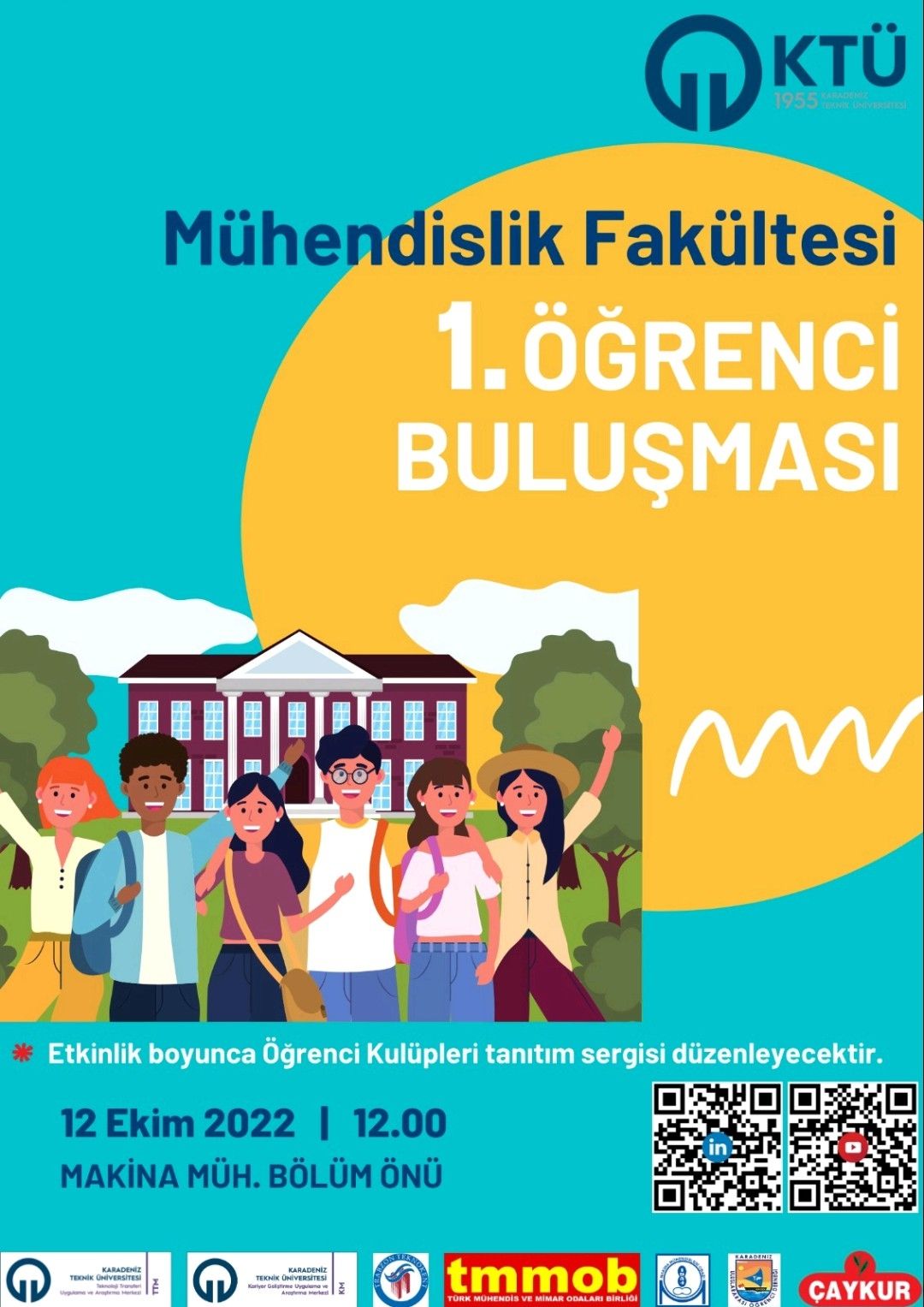 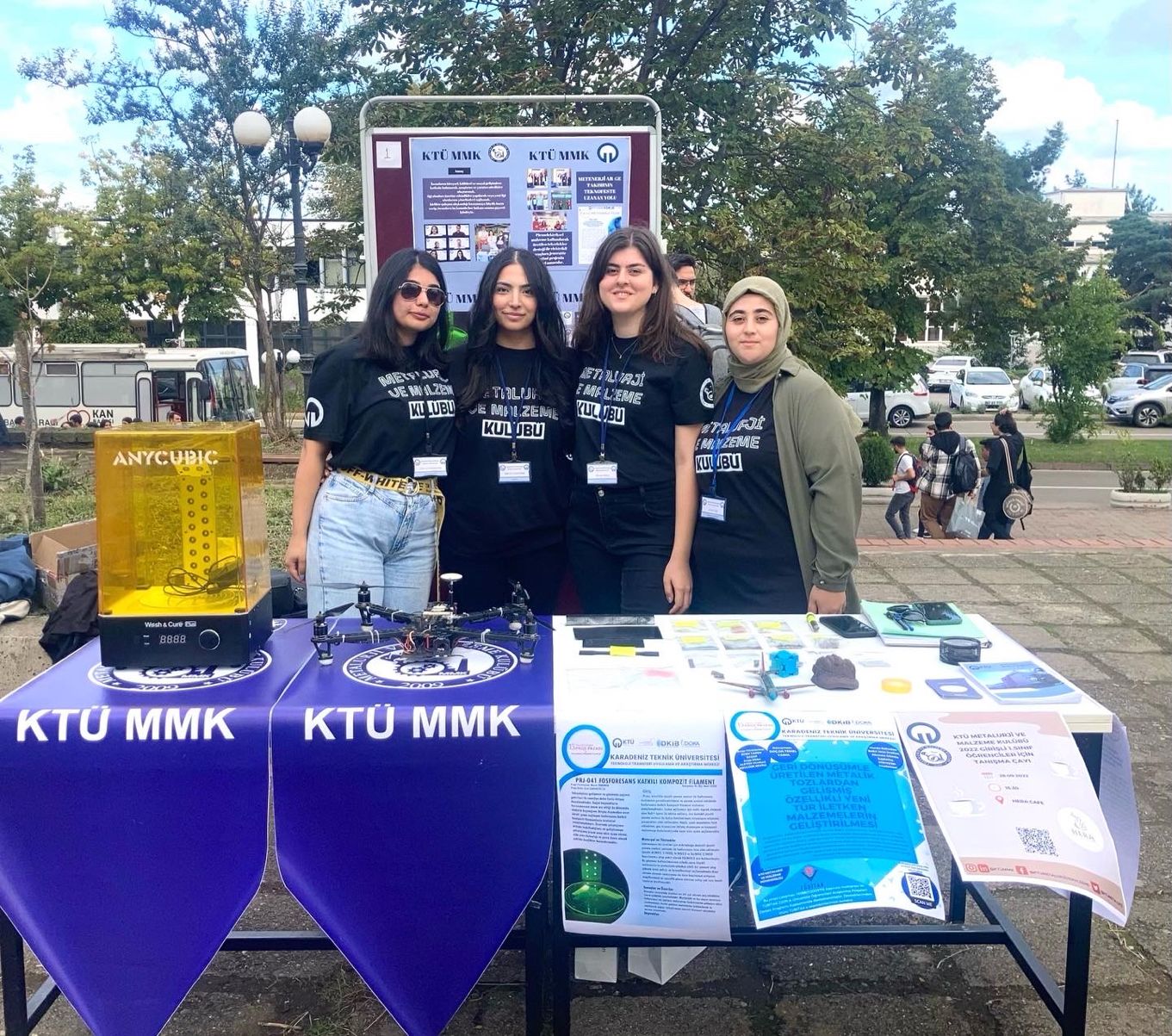 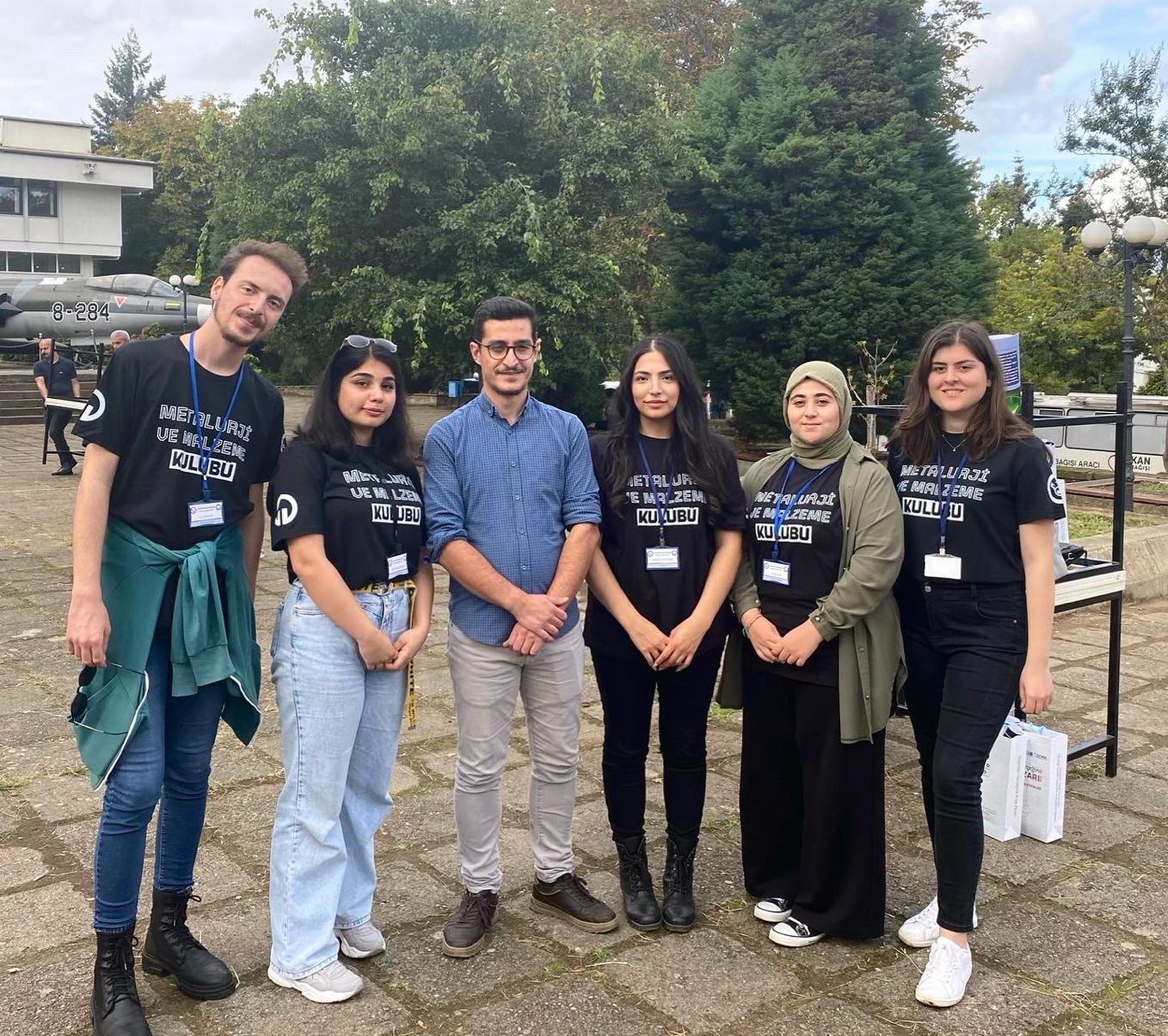 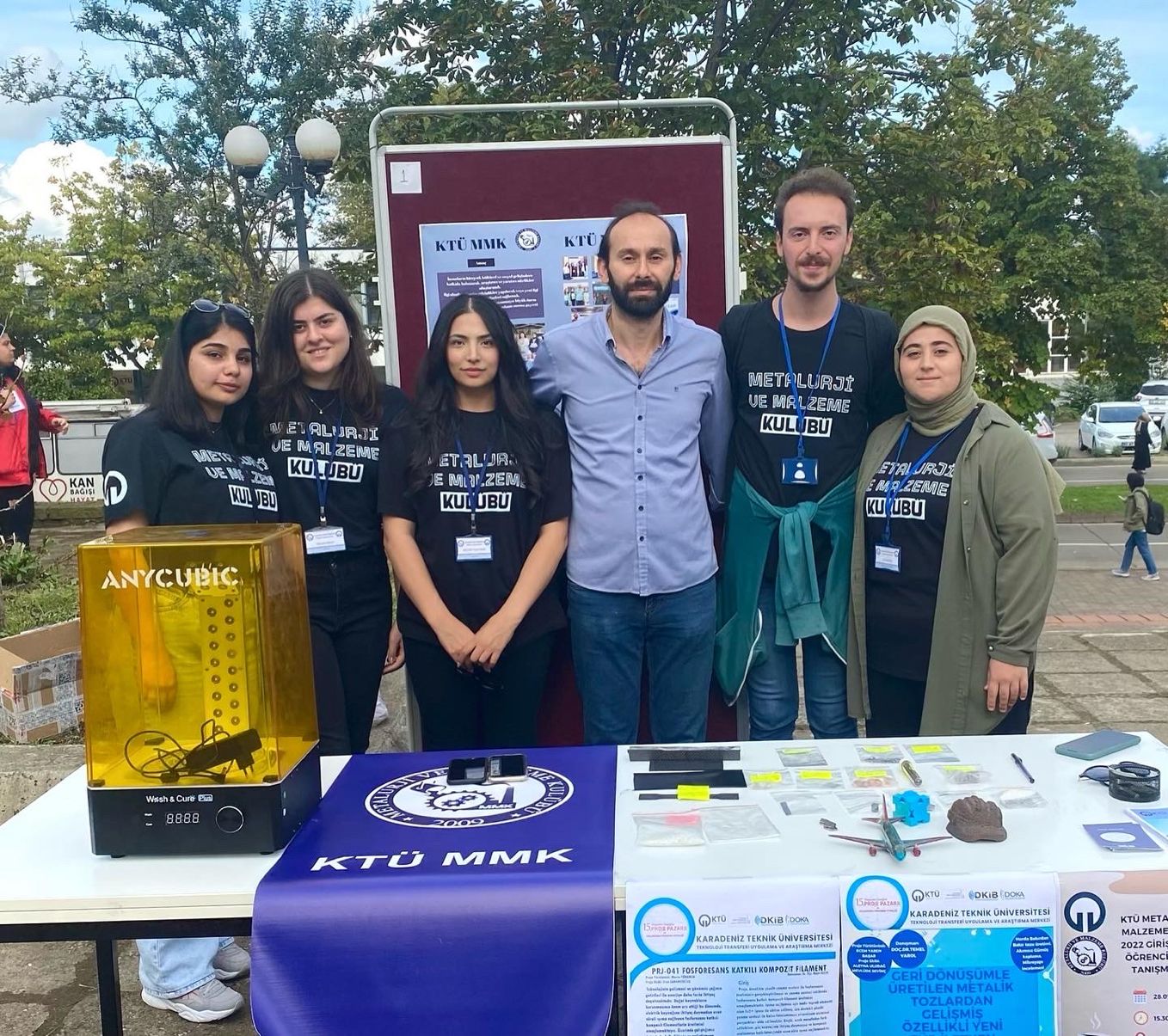 